                 South Qualifying 4-H Horse Show               May 4-5, 2019Sponsorship/Advertisement Rate SheetWe invite you to come and enjoy a day supporting your youth! SPONSOR A CLASS……………………………………$15.00Include the name, address, and telephone number of your company or individual. Please send your business card (if available graphic artwork on disk is appreciated) with this form. Indicate ifyou have a division preferred.BUSINESS CARD………………………………………..$25.00Please send or e-mail your business card (if available, graphic artwork on disk is appreciated)  with this form. Do not staple card to form.1/2 PAGE AD………………………………………………$35.00Please e-mail or send a copy of your ad. (if available, graphic artwork on disk is appreciated) Outside measurements should not exceed 7.5” wide x 5” high.FULL PAGE AD…………………………………………..$50.00Please e-mail or send a copy of your ad. (if available, graphic artwork on disk is appreciated) Outside measurements should not exceed 7.5” high x10” high.All ads are black and white. No color ads, please.Deadline for ads is APRIL 4, 2019.Make checks payable to: South Central District 4-H Horse Council.Questions: Contact: Cindy Jeffries   Silversnaffles4H@gmail.com……………………………………………………………………………………………… Sponsorship/Advertising Form- Please Print ClearlyAdvertiser Information: Individual or Company Name 	 Address 	  Street	City	State	ZipPhone 	  Sold by:	         Club______________________        County_____________________Ad Type: � Sponsor � Business Card � ½ Page � Full PageNetwork/Ad Copy Enclosed: ___ Yes	____ No	____ Will provide laterAds. may be submitted in pdf or word format tosilversnaffles4hclub@gmail.com***Mail ads and checks **** Cindy Jeffries: 155 Country Haven Lane                                                               Fuquay-Varina, NC 27526            North Carolina Cooperative Extension Service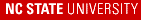 January 18, 2019Thank you for your support of the 2019 South Qualifying 4-H Horse Show through the purchase of an advertisement. The proceeds from these advertisements will be used towards scholarships, for the youth participating in the South Central District 4-H Horse Program.The 4-H Youth Development program is a department of NC Cooperative Extension. Through collaborative efforts from our land grant universities and local county governments, 4-H youth programs reach over 300,000 youth ages 5-18 each year in North Carolina. Youth in the 4-H horse program can be involved in horse judging, quiz bowls, hippology, yearly project records, public speaking, creative writing, camps and a variety of other project-specific activities. These youth are not only learning horse subject matter, but they are building valuable life skills in teamwork, communication, decision making, record keeping, leadership and problem solving as well. 4-H utilizes many varied subject matter delivery modes to address and build specific life skills in youth. It is the mission of 4-H to build coping, competent and contributing members of society, developing essential life skills through “learn by doing” experiences.Again, we appreciate your support of this valuable 4-H program and specifically the youth. You are invited to attend the South Qualifying 4-H Horse Show, May 4-5, 2019 at Lake Waccamaw Boys and Girls Home Arena. This is an excellent opportunity for you to view the youth in action and experience how outstanding these youth really are.Sincerely, North Carolina South Central 4-H Horse Advisory BoardNorth Carolina State University and North Carolina A&T State University commit themselves to positive action to secure equal opportunity regardless of race, color, creed, national origin, religion, sex, age, veteran status or disability. In addition, the two Universities welcome all persons without regard to sexual orientation. North Carolina State University, North Carolina A&T State University, U.S. Department of Agriculture, and local governments cooperating.